О подготовке к приватизации муниципальных унитарных предприятий В соответствии с Гражданским кодексом Российской Федерации, Федеральным законом Российской Федерации от 21.12.2001г. № 178-ФЗ «О приватизации государственного и муниципального имущества», во исполнение решения Алданского районного Совета депутатов РС(Я) №29-6 от 24.03.2017г. «Об утверждении  прогнозного плана приватизации муниципальных унитарных предприятий на 2017-2018г.» постановляю:1.Руководителю Муниципального  унитарного предприятия Алданского района  «Алданские  пассажирские  перевозки» (Мартынову А.В. ), Муниципального  унитарного предприятия Алданского района  «Благотворительный  центр  КЕМЕ»                         (Стрункиной Е. Ю.):- в срок до «15» сентября 2017 г. в установленном порядке провести инвентаризацию имущества, прав на результаты научно-технической деятельности и обязательств предприятия; - в срок до «01» октября 2017 г. обеспечить составление промежуточной бухгалтерской отчетности (баланса) предприятия; - в срок до «01» ноября 2017г. обеспечить проведение аудита бухгалтерского баланса; - в срок до «01» ноября 2017 г. обеспечить в установленном порядке оформление паспортов технической инвентаризации, правоустанавливающих документов на объекты недвижимого имущества, находящегося в ведении предприятия, издание актов о предоставлении земельных участков и (или) подписание договоров, в соответствии с которыми используются земельные участки, проведение землеустроительных работ и (или) оформление кадастровых паспортов земельных участков.2. В срок до «10» ноября 2017г. представить в Администрацию МО «Алданский район»:а) оформленные в установленном порядке результаты инвентаризации имущества и обязательств предприятия, в том числе прав на результаты научно-технической деятельности; б) промежуточный бухгалтерский баланс, составленный на дату окончания инвентаризации; в) оформленные в установленном порядке кадастровые паспорта земельных участков; г) оформленные в установленном порядке правоустанавливающие документы на объекты недвижимого имущества, документы, подтверждающие государственную регистрацию прав на недвижимое имущество, находящееся в ведении предприятия; д) состав подлежащего приватизации имущественного комплекса предприятия; е) перечень имущества, не подлежащего приватизации в составе имущественного комплекса предприятия и предложения по его дальнейшему использованию; ж) расчет балансовой стоимости подлежащих приватизации активов предприятия; з) иные документы, необходимые для принятия решения об условиях приватизации. 3. По представленным документам устранить имеющиеся замечания Администрации МО «Алданский район» в 15-дневный срок с даты представления таких замечаний (при их наличии). 4. Настоящее постановление вступает в силу с момента подписания.5. Разместить настоящее постановление на официальном сайте администрации МО «Алданский район».6. Контроль исполнения  настоящего постановления возлагаю на заместителя главы администрации МО «Алданский район» по земельно-имущественным отношениям Татарникова В.М. Глава администрации МО «Алданский район»                                                   С.Н. ПоздняковИсполнитель: Турченко П.Г.8(41145)31784РЕСПУБЛИКА  САХА (ЯКУТИЯ) АДМИНИСТРАЦИЯ МУНИЦИПАЛЬНОГО  ОБРАЗОВАНИЯ«АЛДАНСКИЙ  РАЙОН»ПОСТАНОВЛЕНИЕ  № 885п от 18.08.2017 г.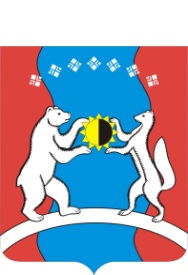 САХА ӨРӨСПҮҮБҮЛҮКЭТЭ«АЛДАН  ОРОЙУОНА»МУНИЦИПАЛЬНАЙТЭРИЛЛИИДЬАһАЛТАТАУУРААХ  